Ballot # _______Vote 7_______________________Vote 6_______________________Vote 5_______________________Vote 4_______________________Vote 3_______________________Vote 2_______________________Vote 1_______________________ReformationYes □No   □Ballot # _______Vote 7_______________________Vote 6_______________________Vote 5_______________________Vote 4_______________________Vote 3_______________________Vote 2_______________________Vote 1_______________________ReformationYes □No   □Ballot # _______Vote 7_______________________Vote 6_______________________Vote 5_______________________Vote 4_______________________Vote 3_______________________Vote 2_______________________Vote 1_______________________ReformationYes □No   □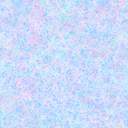 